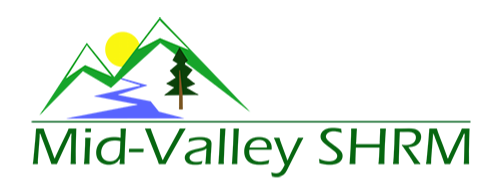 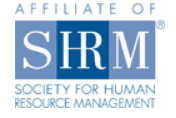 Chapter #202MEMBERSHIP APPLICATIONYou must be a current national member of the Society for Human Resource Management to complete this form.NameFirst First First Middle Middle Middle LastLastLastLastLastLastLastLastLastLastLastLastLastLastLastLastCONTACT INFORMATIONCONTACT INFORMATIONCONTACT INFORMATIONCONTACT INFORMATIONCONTACT INFORMATIONCONTACT INFORMATIONCONTACT INFORMATIONCONTACT INFORMATIONCONTACT INFORMATIONCONTACT INFORMATIONCONTACT INFORMATIONCONTACT INFORMATIONCONTACT INFORMATIONCONTACT INFORMATIONCONTACT INFORMATIONCONTACT INFORMATIONCONTACT INFORMATIONCONTACT INFORMATIONCONTACT INFORMATIONCONTACT INFORMATIONCONTACT INFORMATIONCONTACT INFORMATIONCONTACT INFORMATIONCONTACT INFORMATIONCONTACT INFORMATIONPlease provide the preferred contact information.           Business           Home   Please provide the preferred contact information.           Business           Home   Please provide the preferred contact information.           Business           Home   Please provide the preferred contact information.           Business           Home   Please provide the preferred contact information.           Business           Home   Please provide the preferred contact information.           Business           Home   Please provide the preferred contact information.           Business           Home   Please provide the preferred contact information.           Business           Home   Please provide the preferred contact information.           Business           Home   Please provide the preferred contact information.           Business           Home   Please provide the preferred contact information.           Business           Home   Please provide the preferred contact information.           Business           Home   Please provide the preferred contact information.           Business           Home   Please provide the preferred contact information.           Business           Home   Please provide the preferred contact information.           Business           Home   Please provide the preferred contact information.           Business           Home   Please provide the preferred contact information.           Business           Home   Please provide the preferred contact information.           Business           Home   Please provide the preferred contact information.           Business           Home   Please provide the preferred contact information.           Business           Home   Please provide the preferred contact information.           Business           Home   Please provide the preferred contact information.           Business           Home   Please provide the preferred contact information.           Business           Home   Please provide the preferred contact information.           Business           Home   Please provide the preferred contact information.           Business           Home   AddressStreetStreetStreetStreetStreetStreetCityCityCityCityCityCityCityCityCityStateZipZipZipZipZipEmailPhoneFaxMEMBERSHIP INFORMATIONMEMBERSHIP INFORMATIONMEMBERSHIP INFORMATIONMEMBERSHIP INFORMATIONMEMBERSHIP INFORMATIONMEMBERSHIP INFORMATIONMEMBERSHIP INFORMATIONMEMBERSHIP INFORMATIONMEMBERSHIP INFORMATIONMEMBERSHIP INFORMATIONMEMBERSHIP INFORMATIONMEMBERSHIP INFORMATIONMEMBERSHIP INFORMATIONMEMBERSHIP INFORMATIONMEMBERSHIP INFORMATIONMEMBERSHIP INFORMATIONMEMBERSHIP INFORMATIONMEMBERSHIP INFORMATIONMEMBERSHIP INFORMATIONMEMBERSHIP INFORMATIONMEMBERSHIP INFORMATIONMEMBERSHIP INFORMATIONMEMBERSHIP INFORMATIONMEMBERSHIP INFORMATIONSHRM ID#SHRM ID#RequiredRequiredRequiredRequiredRequiredRequiredRequiredRequiredRequiredRequiredRequiredRequiredRequiredRequiredRequiredRequiredRequiredRequiredCertificationsCertificationsCOMPANY INFORMATIONCOMPANY INFORMATIONCOMPANY INFORMATIONCOMPANY INFORMATIONCOMPANY INFORMATIONCOMPANY INFORMATIONCOMPANY INFORMATIONCOMPANY INFORMATIONCOMPANY INFORMATIONCOMPANY INFORMATIONCOMPANY INFORMATIONCOMPANY INFORMATIONCOMPANY INFORMATIONCOMPANY INFORMATIONCOMPANY INFORMATIONCOMPANY INFORMATIONCOMPANY INFORMATIONCOMPANY INFORMATIONCOMPANY INFORMATIONCOMPANY INFORMATIONCOMPANY INFORMATIONCOMPANY INFORMATIONCOMPANY INFORMATIONCOMPANY INFORMATIONCOMPANY INFORMATIONCompany NameCompany NameTitleTitleI hereby designate the above-named chapter as my primary chapter for SHRM membership coding purposes.  I understand that this allows SHRM to list my membership to this chapter for financial support program purposes only. I hereby designate the above-named chapter as my primary chapter for SHRM membership coding purposes.  I understand that this allows SHRM to list my membership to this chapter for financial support program purposes only. I hereby designate the above-named chapter as my primary chapter for SHRM membership coding purposes.  I understand that this allows SHRM to list my membership to this chapter for financial support program purposes only. I hereby designate the above-named chapter as my primary chapter for SHRM membership coding purposes.  I understand that this allows SHRM to list my membership to this chapter for financial support program purposes only. I hereby designate the above-named chapter as my primary chapter for SHRM membership coding purposes.  I understand that this allows SHRM to list my membership to this chapter for financial support program purposes only. I hereby designate the above-named chapter as my primary chapter for SHRM membership coding purposes.  I understand that this allows SHRM to list my membership to this chapter for financial support program purposes only. I hereby designate the above-named chapter as my primary chapter for SHRM membership coding purposes.  I understand that this allows SHRM to list my membership to this chapter for financial support program purposes only. I hereby designate the above-named chapter as my primary chapter for SHRM membership coding purposes.  I understand that this allows SHRM to list my membership to this chapter for financial support program purposes only. I hereby designate the above-named chapter as my primary chapter for SHRM membership coding purposes.  I understand that this allows SHRM to list my membership to this chapter for financial support program purposes only. I hereby designate the above-named chapter as my primary chapter for SHRM membership coding purposes.  I understand that this allows SHRM to list my membership to this chapter for financial support program purposes only. I hereby designate the above-named chapter as my primary chapter for SHRM membership coding purposes.  I understand that this allows SHRM to list my membership to this chapter for financial support program purposes only. I hereby designate the above-named chapter as my primary chapter for SHRM membership coding purposes.  I understand that this allows SHRM to list my membership to this chapter for financial support program purposes only. I hereby designate the above-named chapter as my primary chapter for SHRM membership coding purposes.  I understand that this allows SHRM to list my membership to this chapter for financial support program purposes only. I hereby designate the above-named chapter as my primary chapter for SHRM membership coding purposes.  I understand that this allows SHRM to list my membership to this chapter for financial support program purposes only. I hereby designate the above-named chapter as my primary chapter for SHRM membership coding purposes.  I understand that this allows SHRM to list my membership to this chapter for financial support program purposes only. I hereby designate the above-named chapter as my primary chapter for SHRM membership coding purposes.  I understand that this allows SHRM to list my membership to this chapter for financial support program purposes only. I hereby designate the above-named chapter as my primary chapter for SHRM membership coding purposes.  I understand that this allows SHRM to list my membership to this chapter for financial support program purposes only. I hereby designate the above-named chapter as my primary chapter for SHRM membership coding purposes.  I understand that this allows SHRM to list my membership to this chapter for financial support program purposes only. I hereby designate the above-named chapter as my primary chapter for SHRM membership coding purposes.  I understand that this allows SHRM to list my membership to this chapter for financial support program purposes only. I hereby designate the above-named chapter as my primary chapter for SHRM membership coding purposes.  I understand that this allows SHRM to list my membership to this chapter for financial support program purposes only. I hereby designate the above-named chapter as my primary chapter for SHRM membership coding purposes.  I understand that this allows SHRM to list my membership to this chapter for financial support program purposes only. I hereby designate the above-named chapter as my primary chapter for SHRM membership coding purposes.  I understand that this allows SHRM to list my membership to this chapter for financial support program purposes only. I hereby designate the above-named chapter as my primary chapter for SHRM membership coding purposes.  I understand that this allows SHRM to list my membership to this chapter for financial support program purposes only. I hereby designate the above-named chapter as my primary chapter for SHRM membership coding purposes.  I understand that this allows SHRM to list my membership to this chapter for financial support program purposes only. Member SignatureMember SignatureMember SignatureDateDateDateMembership has its Benefits!Professional Development/Networking/Career Resources/Recertification CreditMembership has its Benefits!Professional Development/Networking/Career Resources/Recertification CreditMembership has its Benefits!Professional Development/Networking/Career Resources/Recertification CreditMembership has its Benefits!Professional Development/Networking/Career Resources/Recertification CreditMembership has its Benefits!Professional Development/Networking/Career Resources/Recertification CreditMembership has its Benefits!Professional Development/Networking/Career Resources/Recertification CreditMembership has its Benefits!Professional Development/Networking/Career Resources/Recertification CreditMembership has its Benefits!Professional Development/Networking/Career Resources/Recertification CreditMembership has its Benefits!Professional Development/Networking/Career Resources/Recertification CreditMembership has its Benefits!Professional Development/Networking/Career Resources/Recertification CreditMembership has its Benefits!Professional Development/Networking/Career Resources/Recertification CreditMembership has its Benefits!Professional Development/Networking/Career Resources/Recertification CreditMembership has its Benefits!Professional Development/Networking/Career Resources/Recertification CreditMembership has its Benefits!Professional Development/Networking/Career Resources/Recertification CreditMembership has its Benefits!Professional Development/Networking/Career Resources/Recertification CreditMembership has its Benefits!Professional Development/Networking/Career Resources/Recertification CreditMembership has its Benefits!Professional Development/Networking/Career Resources/Recertification CreditMembership has its Benefits!Professional Development/Networking/Career Resources/Recertification CreditMembership has its Benefits!Professional Development/Networking/Career Resources/Recertification CreditMembership has its Benefits!Professional Development/Networking/Career Resources/Recertification CreditMembership has its Benefits!Professional Development/Networking/Career Resources/Recertification CreditMembership has its Benefits!Professional Development/Networking/Career Resources/Recertification CreditMembership has its Benefits!Professional Development/Networking/Career Resources/Recertification CreditMembership has its Benefits!Professional Development/Networking/Career Resources/Recertification Credit